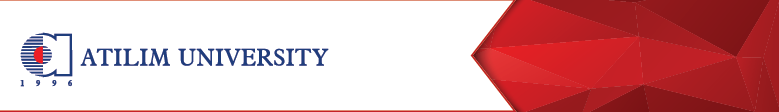 Özgün Tursun, Ph.D.Assistant Professor of International RelationsAtılım UniversityDepartment of International Relations 06830 İncek, Gölbaşı, Ankara/TURKEY ozgun.tursun@atilim.edu.trTel: +90 312 586 00 00PERSONALEDUCATIONACADEMIC POSITIONSADMINISTRATIVE DUTIESRESEARCH INTERESTSBook ChaptersCITATIONSCOURSES GIVENDate of Birth1986Place of Birthİzmir2014-2020University of Nottingham, International Relations, Ph.D.2012-2014Zirve University, International Relations, M.A.2005-2011Ege University, International Relations B.S.March/2022Assistant Professor, Department of International Relations Atılım University, TurkeyJuly 2019 – March 2022Post-Doctoral Researcher, Bilkent University, TurkeyNovember 2012-Seprember 2014Research Assistant, Department of International Relations Zirve University, Turkey1International Political Economy2Migration Studies3Historical Sociology4Political History5Political Economy1Saime Özçürümez, Özgün Tursun and Ahmet Tunç (2023). Exploring the impact of teachers’ past migratipn experience on inclusive education for refugee children, International Journal of Inclusive Education, 1-17. (SSCI)2Jussi Jauhiainen, Saime Özçürümez and Özgün Tursun (2022). Internet and social media uses, digital divides abd digitally mediated transnationalism in forced migration: Syrians in Turkey. Global Networks, 22(2), 1-17. (SSCI)3Selin Akyüz & Özgün Tursun (2019).When Syrian ‘girls’ meet Turkish ‘boys’: Mapping gendered stories of mixed marriages. Middle East Critique, 28(1), 29-49. (SSCI)11Özgün Tursun,‘Sağlıkta Neoliberal Dönüşümün Doğum Üstündeki İzdüşümleri’, 10. Ulusal Sosyoloji Kongresi, Eylül 2023, İstanbul/Türkiye2Özgün Tursun, ‘International Relations Theory Education: Problems, Opportunities, and Models’ at UIK Congress, 2014, Lefke-Cyprus3Özgün Tursun, ‘Paradox of Human Security: The case of Syrian Refugees’ at V. Uludag International Relations Conference, December 2013, Bursa-Türkiye4Özgün Tursun, ‘Gender and Mix-Marriages: The Case of Syrian Refugees’ at Turkish Migration Conference, May 2014, London-United KingdomSum of times cited without self-citations (ISI Web of Science):14H-index (ISI Web of Science):21IR 436 Departmental English (AtılımUniversity)2IR 110 Introduction to Politics (Atılım University)3IR 106 World History II (Atılım University)12